10 способов ПРИВЛЕЧЬ РЕБЕНКА к ДОМАШНЕЙ РАБОТЕ
1. Делать вместе. Распространенная мамина фраза: "Иди, поиграй, я занята" - серьезная ошибка на пути воспитания настоящих помощников. Занимайтесь домашними делами вместе. Посади малыша рядом на кухне, дай ему поучаствовать в лепке пельменей, измельчении салатных листьев, вытирании стола или перебирании гречневой крупы. Поставь рядом с взрослой гладильной доской игрушечную и займитесь глажкой вместе. Не разграничивай домашние дела и общение с ребенком, а объединяй эти процессы. Например, во время совместной уборки можно одновременно рассказывать сказку о вещах, которые искали свое место и наконец, благодаря маленькому волшебнику, нашли.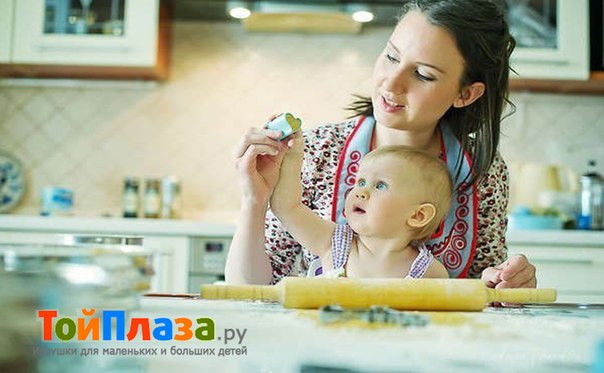 2. Отмечай успехи. Волшебные слова, которые работают как с детьми, так и со взрослыми: "Только ты можешь сделать это по-настоящему хорошо!" Осознавая собственную неповторимость и значимость в вопросе сбора фантиков с пола или вытирания пыли с телевизора, малыш с радостью будет заниматься делом, в котором он отмечен как лучший из лучших.3. Учитывай характер. Старайся замечать склонности ребенка к тому или иному виду деятельности и доверяй ему выполнять именно те задачи, которые ему по душе. Одним детям нравятся глобальные работы - мытье пола или работы по уборке территории вокруг дома. Другим - требующая сосредоточенности и тщательности сортировка книг или игрушек. Давай каждому свое.4. Играйте! Скучные повседневные дела можно превратить в веселые игры. Укрощение пылесоса на территории отдельно взятой детской комнаты, мытье волшебных чашек и поиски клада в сумках с продуктами, принесенными мамой из магазина, - наверняка, таких приключений в жизни твоих детей еще не было.
5. Пусть помощь будет настоящей. Привлекай ребенка к помощи там, где она тебе действительно нужна, а не только чтобы занять или отвлечь его от шалостей.
6. Оставь место для сюрприза. Дети любят делать родителям сюрпризы. Предоставь им такую возможность, дав понять, как тебя обрадует неожиданная помощь с их стороны. Пусть помытая тарелка, накормленная кошка и застеленная постель станут для тебя таким сюрпризом. Не скрывай своей радости и не скупись на похвалу.
7. Не рассчитывай на идеальное исполнение. Сразу ожидать, что ребенок будет делать домашнюю работу идеально, не стоит. Ни в коем случае не ругай его, даже если после уборки появился дополнительный мусор, который тебе придется убирать. Конечно, поначалу за маленьким ребенком придется многое переделывать, но это необходимый этап на пути к прогрессу.
8. Дай разобраться самостоятельно. Если ребенок долго выполняет домашнюю работу, не вмешивайся, не подгоняй и уж тем более не ругай. Наберись терпения и дай довести процесс до финиша. Иначе испуганный малыш в следующий раз откажется тебе помогать, а самой маме придется всегда завершать инициативы ребенка: ведь в его голове не отложится тот факт, что любое начатое дело должно быть обязательно закончено.
9. Работа – не наказание. Домашний труд не должен быть наказанием за плохое поведение. Ребенок не должен думать, что ему нужно сложить игрушки или убрать свои вещи только потому, что он что-то натворил.
10. Не разделяй обязанности на "женские" и "мужские". И мальчики, и девочкидолжны уметь мыть посуду, убирать свою комнату, пришивать пуговицы и даже забивать гвозди.Успехов и радости Вам в воспитании детей!